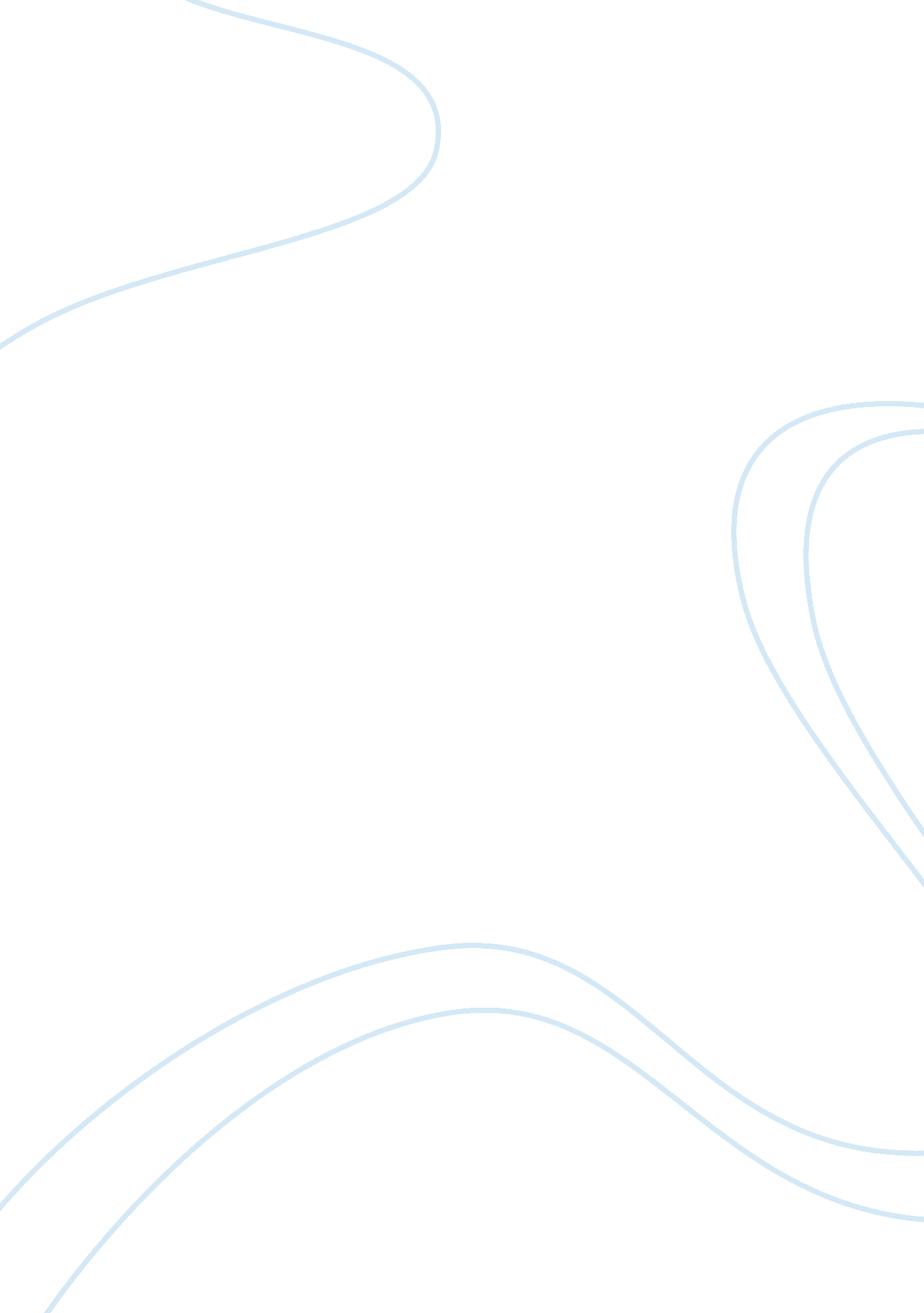 Oia of cat muscle essay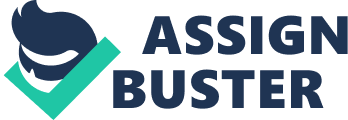 Dermal Muscles 1. Panniculus carnosus/ Cutaneous maximus 2. Platysma Muscles of Abdominal Wall 1. External Oblique O: Lumbodorsal fascia & posterior ribs I: neurosis, linea alba & pubis A: constrictor of abdomen 2. Internal Oblique O: 2nd sheet of the lumbodorsal fascia & border of the pelvic girdle I: linea alba A: compressor of the abdomen 3. Transversus abdominis O: 2nd sheet of the lumbodorsal fascia & border of the pelvic girdle I: linea alba A: compressor of the abdomen 4. Rectus Abdominis O: Anterior end of pubic symphysis I: Sternum and costal cartilage A: retracts ribs and sternum and compresses abdomen Epaxial Muscles 1. Multifudus spinae-diagonal fiber 2. Sacrospinalis- beside multifudus a. Semispinalis-beneath Rhomboideus b. Longissimus-beneath a c. Iliocostalis-beneath b Muscles of the Chest 1. Pectoantibranchialis O: Manubrium I: Flat tendon on the fascia of the forearm A: draws the arm toward the chest 2. Pectoralis Major-beneath 1 O: sternum and median ventral raphe I: humerus A: draws the arm toward the chest 3. Pectoralis Minor-beneath 2 O: sternum I: humerus A: draws the arm toward the chest 4. Xiphihumeralis-beneath 3 O: Xiphoid process of the sternum I: humerus A: draws the arm toward the chest Muscles of Neck and Throat 1. Sternomastoid O: median raphe &manubrium of the sternum I: skull from lamboidal bridge onto mastoid process A: singly turn the head, together depress head on neck 2. Sternohyoid O: first costal cartilage I: body of the hyoid bone A: draw the hyoid posteriorly 3. Cleidomastoid O: clavicle I: mastoid process A: pulls clavicle craniad or turns head, singly lowers head on neck 4. Clavotrapezius O: skull I: clavicle A: Clavobranchialis O: clavicle and fibers of clavotrapezius I: ulna A: flexor of the forearm 5. Masseter O: zygomatic arch I: posterior half of lateral surface of the mandible A: elevator of the lower jaw 6. Temporal O: zygomatic process I: coronoid process of mandible A: elevator of the jaw 7. Digastric O: jugular & mastoid process of skull I: mandible A: depressor of the lower jaw 8. Mylohyoid O: mandible I: median raphe A: raises floor of the mouth& brings hyoid forward 9. Geniohyoid O: mandible near the symphysis I: body of the hyoid A: draws the hyoid forward 10. Sternothyroid O: sternum I: thyroid cartilage of the larynx A: pulls the larynx posteriorly 11. Thyrohyoid O: thyroid cartilage I: posterior horn of the hyoid A: raises of the larynx Muscles of the Upper Back 1. Latissimus dorsi O: neural spines of the last thoracic & most of the lumbar vertebrae, lumbodorsal fascia I: tendon on the medial surface of the humerus A: pulls the forelimb dorsally and caudally 2. Trapezius muscles a. Spinotrapezius-posterior trapezius O: spines of the thoracic vertebrae I: fascia of the scapula A: draws the scapula dorsad & caudad b. Acromiotrapezius-middle trapezius O: neural spines and cervical and first thoracic vertebrae I: metacromion process & spine of the scapula &fascia A: draws scapula dorsad and holds 2 scapulae together c. Clavotrapezius-anterior O: superior nuchal line & median dorsal line of neck I: clavicle A: draws the clavicle dorsad & craniad 3. Levator Scapulae Ventralis O: transverse process of the atlas &occipital bone I: metachromion process ≠ighboring fascia A: draws the scapula craniad 4. Rhomboideus O: neural spines of the vertebrae & adjacent ligaments I: vertebral border of the scapula A: draws scapula dorsad 5. Rhomboideus capitis O: superior nuchal line I: scapula A: draws the scapula craniad & rotates it 6. Splenius O: middorsal line & fascia I: superior nuchal line A: raises or turns head 7. Supraspinatus O: supraspinous fosse I: greater tuberosity of humerus A: extends the humerus 8. Infraspinatus O: infraspinous fossa of the scapula I: deltoids A: rotates the humerus 9. Teres Major O: axillary border of scapula and fascia I: medial surface of the humerus A: rotates and lowers the humerus 10. Teres Minor O: axillary border of scapula I: greater tuberosity A: assist the infraspinatus 11. Subscapularis O: subscapular fossa I: lesser tuberosity of humerus A: pulls the humerus medially 12. Deltoids a. Clavobrachialis/ Clavodeltoid b. Acromiodeltoid O: acromion process I: surface of other muscles of the shoulder A: deltoids raise & rotates humerus c. Spinodeltoid O: spine of the scapula I: deltoid ridge of the humerus A: deltoids raise & rotates humerus 13. Serratus ventralis-fanshaped O: ribs, levator scapulae, transverse process of the last 5 cervical vertebrae I: scapula near the vertebral border A: draws the scapula craniad, ventrad, against the thoracic wall 14. Serratus dorsalis O: aponeurosis from the median dorsal line I: last ribs A: draw the ribs forward 15. Scalenes O: ribs I: transverse process of the cervical vertebrae A: draws the ribs forward and bend the neck 16. Intercostals a. External intercostals O: I: A: brings the rib forward b. Internal intercostals O: I: A: draw the ribs back 17. Epaxial Muscles of the Thorax a. Semispinalis O: I: A: b. Longissimus O: I: A: c. Iliocostalis O: I: A: 